.INTRO: 32 Counts on the slow beat. Begin on vocals.Dance is done to the quick beat! N0 Tags Or RestartsR Heel Together, L Heel Together, 1/4 Turn R Heel Together, L Heel TogetherR Lock Step fwd, HOLD, Chase 1/2 Turn, HOLDStomp R, HOLD, Back-Rock-Rec, Stomp L, HOLD, Back-Rock-RecTurn 1/4 R, Fwd R Lock Step, HOLD, Step 1/4 R, Cross, HOLDShuffle BoxStart  OverContact Info: Gail Smith – stepbystep.gail@gmail.comWebsite:  StepByStepWithGail.jimdo.comGot My Name Changed Back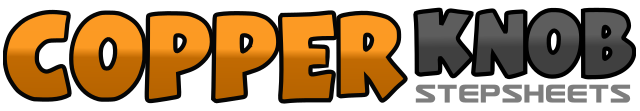 .......Count:48Wall:2Level:Improver.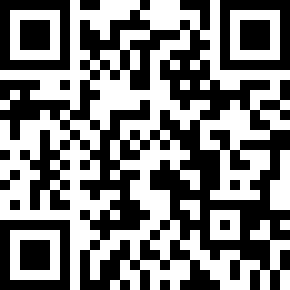 Choreographer:Gail Smith (USA) - September 2018Gail Smith (USA) - September 2018Gail Smith (USA) - September 2018Gail Smith (USA) - September 2018Gail Smith (USA) - September 2018.Music:Got My Name Changed Back - Pistol AnniesGot My Name Changed Back - Pistol AnniesGot My Name Changed Back - Pistol AnniesGot My Name Changed Back - Pistol AnniesGot My Name Changed Back - Pistol Annies........1-2-3-4Tap R heel fwd, Step R together, Tap L heel fwd, Step L together5-6-7-8Turn 1/4 R and Tap R heel fwd, Step R together, Tap L heel fwd, Step L together  - 3:001-2-3-4Step R fwd, Lock L behind R, Step R fwd, HOLD5-6-7-8Step L fwd, Pivot 1/2 R, Step L fwd, HOLD - 9:001-2-3-4Stomp R to side, HOLD, Rock L back, Rec onto R5-6-7-8Stomp L to side, HOLD, Rock R back, Rec onto L1-2-3-4Turn 1/4 R & step R fwd, Lock L behind R, Step R fwd, HOLD - 12:005-6-7-8Step L fwd, Pivot 1/4 R, Step L across R, HOLD  -  3:001-2-3Step R to side, Step L together, Step R to side4Hitch L knee up as you 1/4 turn L - 12:005-6-7Step L to side, Step R together, Step L to side8Hitch R knee up as you 1/4 turn L -   9:001-2-3Step R to side, Step L together, Step R to side4Hitch L knee up as you 1/4 turn L -   6:005-6-7Step L to side, Step R together, Step L to side8Hitch R knee up – NO  TURN